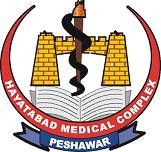 These service Regulations will be called Recruitment & Promotion Regulations for Teaching/ Clinical & non Clinical staff of Medical Teaching Institution Hayatabad Medical Complex & its Allied Institutions Peshawar 2019.Approved in 04th Meeting of BoG Held on 04/05/2019.Prepared By: Prof Dr. Muhammad Mushtaq Khattak			__________________________	In-Charge Scrutiny Committee   									MTI-Hayatabad Medical Complex Peshawar	  									Vetted By: Prof Dr. Shehzad Akbar Khan					__________________________         		Medical Director/Acting Hospital Director	 		MTI-Hayatabad Medical Complex PeshawarApproved by Board of Governor						__________________________MTI-Hayatabad Medical Complex PeshawarSELECTION & PROMOTION CRITERIAFOR STAFF OF MEDICAL TEACHING INSTITUTIONHMC/KGMC/IKD/PICO/KICH/BTC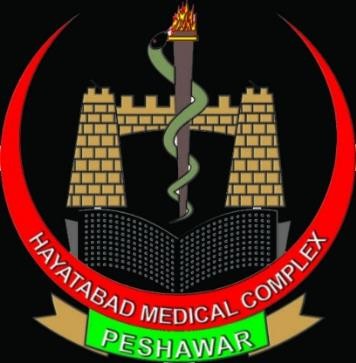 GENERALThese service Regulations will be called Recruitment & Promotion Regulations for Teaching / Clinical & non Clinical staff of Medical Teaching Institution Hayatabad Medical Complex &its Allied Institutions Peshawar2019.In these Regulations, unless the context otherwise requires:-“Appointing Authority” means the officer or authority designated as such for the purpose of appointment, in MTI HMC oritsaffiliatesundertheprovisionsofMTIreformsactandtheregulation/policiesframedthereof. Medical Director will be the appointing authority for recruitment of clinical staff including doctors, paramedics, nurses while Hospital Director will be the authority for the recruitment of non clinical staff."ScrutinyCommittee"meansthecommitteedesignatedassuchinMTIHMCoritsaffiliatesundertheprovisionsofMTI reforms act and the regulation/policies framed thereof or scrutinizing the applications/ documents, short listing and preparation of working papers.“Selection& Promotion Committee” means the committee formed by the competent authority designated as such in MTI HMC or its affiliates under the provisions of MTI reforms act and the regulation/policies framed thereof for selection and promotion of faculty and other staff/employees of the institution.“Member” means a member of the committees described above.“Subject Specialist” means the concerned specialist / advisor who may form part of the interview committee.“Government” means the Government of Khyber Pakhtunkhwa.“Board of Governors” mean the members of board of governors including the chairman.REQUISITION OFPOSTSRequisition of Post required to be filled by advertisement will be submitted by relevant Head of Department to the Appointing Authority with full justification. The Appointing authority will approve the requisition subject to provision of the posts in the following capacitiesVacancy in the budget bookPosts created by BoG under section 7 c (i) of MTI reforms act.ADVERTISEMENTSExcept for appointments upto Class IV on fixed term contract basis ,all other positions must be advertised (in at least two newspapers of national repute) and due scrutiny and selection process followed, by concerned scrutiny followed by selection committee.The posts, which are to be filled through the selection process, should clearly indicate the following: -Nomenclature of approved vacancy.Pay Scale/Fixed Term Contract.Citizenship and DomicileAge limit if desired.Qualification and experience.Qualifications, experience and age limit will be determined on the last date of receipt of applications.Last date for receipt of applications(at least 2 weeks after publication), shall be clearly mentioned in the advertisement.SUBMISSION OF APPLICATIONS BY THECANDIDATESAn application by an eligible candidate shall be submitted on the prescribed form available from the HR office HMC/KGMC or Allied Institutions. It can also be downloaded from the Hospital / college websitewww.hmckp.gov.pk/ www.kgmc.edu.pk./ website of the affiliate instituteQualifications and experience along with supporting documents must be attested by BPS-17 officer or above.Processing fee (non-refundable) for application will be charged by the appointing authorityAll applications must reach the concerned office on or before the closing date and time.The Pre-Recruitment Section of HR Department shall receive all the applications submitted by hand or by post or online.The Pre-Recruitment Section of HR Department shall register each application.If the closing date fixed for the receipt of the application falls on an official holiday, the next working day shall be considered as the closing date.An application received after the closing time and date shall stand automatically rejected.SCRUTINY /ELIGIBILITYEligibility of the candidates shall be determined in accordance with the provisions mentioned in the advertisement, and the selection criteria approved by the BoG.Short-listing will be done based on the following criteriaShort listing will be done either based on pre-interview marks or through a written examination conducted by the scrutiny committee.The written examination may be in the form of multiple choice questions, fill-in the blanks, or true/false or combination thereof, in order to decrease biasness in awarding marks.The compilation of the result of the written examination will be done preferably by OMR (Optical Magnetic Recognition) and announced within 24 hrs and duly uploaded on the institution's website.The result of the written test will be for screening/ short listing purpose only and shall in no way affect the pre- interview or interview marks.MinimumFivecandidateswillbeshort-listedforanadvertisedpost.Howeverifthenumberofeligiblecandidates are less than five then all candidates will be called for interview.Calls for interview shall normally be sent to eligible short listed candidates only, whose applications are found to be complete in all respects, accept that a candidate may be asked to provide certain documents within a specified period of time.The Scrutiny Committee shall be competent to reject applications, which are incomplete and may upload the final list of eligible candidates on the institution's website.Any aggrieved candidates may approach the appointing authority for review of his marking or disqualification. The decision of the appointing authority thereafter shall stand final.Dulyattested/Photostatcopiesofthedocumentswillbeacceptableontheconditionthatthecandidates would bring the originals if and when they are called for interview.Date of birth shall ordinarily be date of birth endorsed on the Matriculation / equivalent certificate or, where such certificate is not available on account of unavoidable circumstances, then school leaving certificate shall be considered.Ifthecandidatebecomesoverageevenbyadayonthelastdateforreceiptofapplications,he/sheshall be considered ineligible unless age relaxation is granted by the competent authority under relevant rules /policies.If any post is re-advertised (for whatever reason) with the direction that the candidates who had already applied do not need to apply again, the age will be calculated asunder:Forcalculatingageofthosecandidateswhohadappliedinresponsetotheoriginaladvertisementthe date would be the closing date of that advertisement;For calculating the age of those candidates who apply in response to subsequent advertisement, increasing the number of posts of original advertisement, the date would be the closing date of the subsequent advertisement; andCandidateswhohadappliedinresponsetotheoriginaladvertisementandwerefoundunderagewouldbeeligible if they attain the requisite lower age limit on the closing date of the sub sequent advertisement;xi.	 Only those candidates will be held eligible who are citizens of Pakistan and possess a domicile of Khyber Pakhtunkhwa and merged FATA areas. , unless otherwise specified.The candidates shall invariably attach National Identity Card and Domicile certificate as a token of possessing citizenship. Incase National Identity Card is not produced, the candidate will explain the reasons of its non-availability with authentic proof for having applied to the concerned authority for its issuance.For posts (BPS 5 and above or equivalent), where Zonal distribution or Quota allocation is to be affected the domicile of relevant zones and relevant documentary proof will be considered. The formula in such cases shall be the same as outlined in ESTA code.For BPS IV and below candidates from across the province and merged FATA areas will be eligible.DISQUALIFICATIONThe following attributes and practices may lead to disqualification of a candidateCanvassing in any form.The candidate may be disqualified and / or excluded from interview and / or criminally prosecuted / debarred from employment under government rules if he/she.Knowingly furnishes any particulars / documents which are false.Provides incomplete application.Doesn’t meet the stated criteria as per the advertisement.Suppresses material information.Has been previously let go on account lack of performance or disciplinary grounds.Attempts to influence the Members of the Committee.Attempts to obtain support for his / her candidature by improper means.Submits forged certificates.Tempers with the entries in his / her age and academic certificates.Misbehaves in the interview.INTERVIEWInterview/ promotion committees for faculty will be constituted as per the regulations and policies approved for MTI- HMC.Interview/ promotion committee for non-faculty members shall be approved by the competent authority in the following capacitiesBPS 1 to 10 or equivalentBPS 11 to 16 or equivalentBPS 17 and above or equivalentAll members of the committee shall mark the candidate out of the same total allocation i.e. they shall have equal marks at their disposal.If the marks given by one or more of the member of the selection committee falls 33% outside the average marks of all the members, he/she will be given a chance to review his marks, otherwise his / her marks will be declared null and void.Passing marks in the interview will be 50%. If a candidate fails in interview, he or she will not be considered for appointment even if his or her pre- interview marks are more than the others.Any grievances regarding allocation of pre-interview marks will be referred to the Selection/ Promotion Committee and for interview marks to competent authority.The decision of the competent authority shall stand final.ACADEMIC QUALIFICATIONS.Only the qualifications and experience possessed on the closing date of the application shall be taken into consideration.A candidate who has been declared to have passed a particular Degree / Diploma examination may be considered provisionally on the basis of provisional certificates signed by the Controller of examination provided that he will have to produce proper degree/ diploma/ certificate to the selection committee before/ on the day of his interview. In exceptionalcircumstancestheappointingauthoritymayallowadditionaltimeforproductionofthedegree/diploma/certificates provided that the candidate has attained the relevant qualification but there is delay in release of relevant documentation on part of the issuing authorityMarking based on ACADEMIC RECORD shall be as followsAcademic scoring shall be based on the percentage marks achieved in all undergraduate professional/annual/semester examinations.In cases where the candidate fails to provide the proof of secured marks in a particular examination ,he/she shall be deemed to have passed with the lowest passing marks(50%) or 33 % as the case may be.Foreign graduates will be marked @ 60% of the marks achieved.0.5 marks will be deducted for each additional attempt in a professional examination.The conversion formula from CGPA to percentage shall be applicable; Step 1: Obtained CGPA / Total CGPA x 100 = Resultant%Step 2: Subtract 05% from the resultant % = Final %Post	graduate	qualifications	which	enable	a	candidate	to	become	eligible	for	the	post	i.e. FCPS/FRCS/MS/MD/M.Phil/PhD, recognized by the governing body shall carry no marks.Additional/Advance qualifications attained after the prescribed qualification, in relevant field will be given marks asunder:Additional qualification of the same level or below shall not be awarded marks e.g a candidate with MRCP/ MCPS in General Medicine and FCPS in General Medicine shall not be eligible for extra marks.A candidate who has FCPS in General Medicine with a second fellowship like FCPS in Cardiology shall be eligible for extra marks when he applies for the post in General Medicine. The reason being, that a) FCPS inCardiology is an advanced qualification on FCPS General Medicine & b) FCPS Cardiology was done after the prescribed qualification in General MedicineBut the same candidate shall not be eligible for extra marks for advance qualification if he/she applies for a post in Cardiology. The reason in this case is a) FCPS General Medicine is not an advanced qualification on FCPS Cardiology for a Cardiology Post&b) FCPS Cardiology which is prescribed qualification was done after FCPS General Medicine.AdditionalrelevantqualificationalsoincludesqualificationinMedicaleducationandepidemiology, recognized by PMDC.Basic / UG Qualification marks will be calculated as:Total obtained marks in all professionals x Max marks allocated Total marks of all professionalsxi.	Additional Qualifications must be recognized by relevant governing body in Pakistan.DISTINCTIONThe best graduate of a medical university (not medical college) will be eligible to get full credit for distinction. One mark will be awarded for acquiring first position in each professional examination of MBBS/BDS at University level.In case of non doctors, marks will be allocated for attaining distinction as best graduate or topping any of the exams (board/university level) taken to obtain the basic required qualification.RESEARCH PUBLICATIONSResearch papers needed to become eligible for a particular post shall carry no Marks.Marks will only be allotted to original research papers in the relevant field.Papers in an impact factor Medical JournalFirst author	= 2 Marks /paper2nd&3rdAuthor	=0.1Mark/paper4th 5th&6th	= 0.5Marks/paperPaper in PMDC recognized Medical Journal/ Non-impact factor foreign JournalFirst author	=01 Mark /paper2nd  &3rdAuthor	=0.5Mark/paper4th 5th& 6th	=0.25Marks/papera. Case reports, review articles, editorials & chapters in textbooks will not be eligible for marks. Acceptance letter from editor/chief editor will not be accepted as publication.Since PMDC reviews the list of recognized journals from time to time, therefore, if a paper has been published during thetimeinwhichthejournalwasrecognizedbyPMDCitwillbeconsideredforgivingmarks/creditduringinitialinduction and for promotion. Similarly, if the paper is published in a journal during the time in which it was not recognized by PMDC but subsequently recognized by PMDC, credit or marks will be given for the paper which was published during the time in which the Journal was not recognized.It is the date of publication of a paper in a journal (online or hard copy) rather than the date of submission which shall be considered while deciding about the period of publication of a particular paper.Only one article as first author in a single issue of the journal will be acceptable.EXPERIENCEExperience needed to become eligible for a post shall carry no marks.Deficiency amounting to even a single day shall make the candidate ineligible for the post applied.For faculty positions and Specialist Registrar the following criteria will applyonly Post Fellowship Experience will be given Marks.Period of training undergone by a candidate for becoming eligible for the award of qualifying degree shall carry no marks.TrainingperiodinasubspecialtyasTMOwillbeawardedmarksasmedicalofficerforthegeneralspecialty.However this cannot be counted as experience for the subspecialty.Experience as Faculty (lecturer/demonstrator/assistant professor/associate professor/professor)will be awarded 2 marks/yrSpecialist registrar/ District specialist/ consultant/ will be awarded 01mark/yrMedical officer, Junior Registrar, TR will be awarded 0.75 marks/yr if he /she is a FCPS holderFor non- teaching posts experience as MO, JR, TR will be awarded @ 1 marks/yrExperiencelessthanayearbutmorethanorequalto9monthswillbeawardedhalfofthemarksasspecifiedabove.If not specifically provided otherwise in the relevant rules/ regulations, prescribed experience means the experience gained in line in a regular full time paid job acquired after obtaining the prescribed qualification.Experience gained during appointment on ad-hoc or contract basis shall be counted towards eligibility and for awarding marks. Notification by the appointing authority will be essential for awarding Marks or for counting eligibility.The experience on current charge base will not be considered for scoring or eligibility in the current capacity.Only Experience certificate issued by Head of the concerned Institution e.g. Dean/Principal/MD/HD/MS or Secretary/Director shall be acceptable.General Health Services in case of civil servants shall be acceptableExperience gained in a private recognized institution/ organization shall be taken into consideration only if it is additionally supported by valid documentary proof issued by appropriate governing body e.g. PM&DC or PNC.Experience should be given only to the designation on which the candidate takes pay.Extra 3 marks will be awarded to the candidate who has served MTI/HMC Peshawar more than 06 Months subject to issuance of a good standing certificate by the supervising authority.Experience marks will be given for supporting staff (other than doctors) as:Up to5years	= 01Mark/yearAfter5years	= 0.5Mark/year POST GRADUATE SUPERVISORSCPSP AND OTHER UNIVERSITY accredited supervisors (with a current valid status and duration of at least one year) will be awarded 01 mark.DISTRIBUTION OF TOTAL MARKSAdditional qualification Marks shall be allotted as follows in case of Medical faculty /doctors Diploma /master minimum of1year	= 1 MarksDiploma /Master minimum of2years	= 1.5MarksDegree etc of 3 or more years	= 2.0MarksAdditional qualification (Nursing / ME/ Epidemiology etc) marks will be given as:Year Diploma				= 01Marksyears course - (e.g. Post RN -B.Sc Nursing)			= 02Marks2 year (e.g. M.Sc Nursing)	= 03MarksPh.D or equivalent	= 04marksBasic Qualification marks will be distributed as:(SSC=10, intermediate=15, B.A Second Division + DIT, BSc/BCS/BS(Hons)/BIT=25)Additional qualification marks will be given as:1 stage up (M.Sc/BCS/BS(Hons)/BIT/16yearof education)	= 02Marks 2 stage up(M.S/MPhil)	= 04Marks3 stage up(Ph.D)	= 06MarksBasic Qualification Marks will be calculated as:(SSC= 30 marks, Diploma 20 marks)Additional qualification marks will be given in the relevant field as:1 stage up (Intermediate) = 02Marks 2 stage up (Bachelor)      = 04 Marks 3 stage up (Master)	= 06MarksAdditional qualification marks will be given in the relevant field as:1 stage up (Intermediate)   = 02 Marks 2 stage up(Bachelor)	= 04Marks 3 stage up(Master)	= 06MarksBasic Qualification Marks will be distributed & calculated as:Additional Qualification Marks will be given as:1 stage up (M.S/M.Phil)      = 02 Marks 2 stage up (Ph.D)	= 04Marks 3 stage up (Post doc)	= 06MarksBasic Qualification Marks will be distributed & calculated as:(SSC=20, Intermediate=30 (i.e.) Total Marks =50)Additional Qualification Marks will be given as:stage up (BA/BSc/14 year of education)	= 02Marksstage up (M. Sc/16 year of education)	= 04Marksstage up(M.S/M.Phil)	= 06MarksMERIT LIST/RECOMMENDATIONAt the end of interviews the secretary selection committee, shall prepare a merit list and minutes of the proceedings and after getting the signatures of all the members submit the consolidated list to the appointing authority.Merit list shall be prepared keeping in view the aggregate marks secured by various candidates.When two or more than two candidates have secured equal marks in aggregate the candidate who has secured more marks in the interview shall be ranked higher on the merit list. However if even the interview marks are the same then the candidate who is older in age shall be given the advantage.NOTIFICATIONPAO (Principal Accounting Officer) will issue the notification for appointment and sign the final contract award.REPRESENTATION.Representation should be addressed to the appointing authority, which shall decide the case on merit and submit the findings to the BoG.WAITING LIST.Recourse can be made to the waiting list on the request of the Head of concerned department (who shall have the full authority to refer to the waiting list OR go for re-advertisement if so desired).The Waiting list will be valid for 3 months after the date of arrival (as mentioned in the arrival report submitted by the selected candidate who leaves the post or is terminated for whatever reason ) OR the last date prescribed for joining (in case the selected candidate does not submit arrival in the prescribed time).PROMOTION CRITERIA OF MTI-HMC/KGMC FROM ASSISTANT PROFESSOR TO ASSOCIATE PROFESSOR&FROM ASSOCIATE PROFESSOR TO PROFESSOR ARE PROPOSEDThe faculty member to be promoted to the next higher cadre must have:Minimum PM&DC approved qualification, teaching experience and research papers in PM&DC recognized medical journals as per regulations for the appointment/promotion of faculty in under postgraduate (medical and dental institutions) of PM&DC, Pakistan.Out of the required teaching experience as per PMDC criteria, the candidate for promotion must have served at least Two Years in the capacity of Assistant professor for promotion to Associate professor and one Year in the capacity of Associate professor for promotion to Professor in MTI/HMC/KGMC.In addition to Para1 and Para2,the candidate for promotion from Assistant Professor to Associate Professor should get marks on the following scoring sheets as per detail appended below:-Similarly, apart from Para1and2,for the promotion of Associate Professor to Professor, the candidate has to secure following marks on the scoring sheet as per detail appended below:-*marks will be awarded only to the Principal author and next two co-authors.For this a minimum score is “X” in the algorithm below:For PM&DC recognize Journals.First author = 2marks/Article.Next Two co-authors = 1 mark/Article. For others journals:First author = Full marks according to scale below/Article.Next Two co-authors = 50% mark according to scale below/Article.Journals in the PM&DC/ international journal =X(2)marksZ category journals in HEC list	=X(2) + 1marksY category journals in HEC list	=X(2) + 2marksX category journals in HEC list	=X(2) + 3marksJournals with impact factor<1	=X(2) + 4marksJournals with impact factor1-3	=X(2) + 5marksJournals with impact factor4-6	=X(2) + 6marksJournals with impact factor7-10	=X(2) + 7marksJournals with impactfactor10	=X(2) + 8marks**Excellent Teacher will be marked as below:Excellent teacher marks 05 for undergraduate and 05 for postgraduate teaching. Evaluation of the faculty member to be promoted will be awarded by Dean/Associate Dean through due process comprising of online evaluation from undergraduate students and postgraduate trainees. For the clinical faculty the certificate will be issued by the Associate Dean Postgraduate and for the basic science faculty Associate Dean Undergraduate. Each of these certificates will be countersignedbytheDeanMTI-HMC.Itwillbemandatorythat2/3oftheundergraduate/postgraduatestudentshouldgive feedback. For the postgraduate trainees only his own trainees will be entitled to give feedback for their concerned supervisor.Whilstmarks(OutofaMaximumof10)arebasedonfeedbackfromrespectiveundergraduate(5marks)andpostgraduate (5 marks) students , faculty working in departments who do not have an active program in one of the two capacities , shall have the outstanding marks carried over to the active program, i.e. they will be marked out of a total of 10 based on the assessment done by either the undergraduate or post graduate students , as the case maybe.***Excellent ClinicianThe feedback will be filled by Head of unit online and certificate will be issued by Medical Director MTI/HMC. This shall not apply to Basic Science Deptt. and as such these marks will not be part of the Total.****Attendance in Hospital CPCMarks will be awarded from attendance record dually verified by Associate Deans, post graduate for clinical faculty and Associate Dean undergraduate for Basic Science faculty.10-20%	1mark21-40%	2marks 41-60%	3marks 61-80%	4marks 81-100%		5marks***** PERs quantification scoreMarks will be awarded according to PER quantification scores as below.SELECTION & PROMOTION CRITERIA FOR CLINICAL & NON-CLINICAL STAFF OF HMC/KGMC/IKD/PICO/KICH/BTC, PESHAWAR.MANUAL OF RECRUITMENT & PROMOTION REGULATIONS OF MTI-HMC, & ITS ALLIED INSTITUTIONS 2019.NOTE:-Zonal and other Quota Allocation will be followed as per Govt of Khyber Pakhtunkhwa criteria.Criteria for Age Relaxation will be followed same as the Govt of Khyber Pakhtunkhwa criteria.Any promotional post with an incumbent in waiting in a lower grade, having required qualifications but short of experience by one year or less will not be advertised for initial recruitment.CRITERIA FOR SLECTION OF DEMONSTRATOR / LECTURER/ MED OFFICER/ TR/ JRCRITERIA FOR SLECTION OF DEMONSTRATOR / LECTURER/ MED OFFICER/ TR/ JRUnder graduate credit50 MarksDistinction04 MarksExperience06 MarksResearch02 MarksAdditional Qualifications03 MarksInterview Marks25 MarksTotal Marks90 MarksCRITERIA FOR SLECTION OF SPECIALIST REGISTRAR/ CONSULTANTCRITERIA FOR SLECTION OF SPECIALIST REGISTRAR/ CONSULTANTUnder graduate credit30 MarksDistinction04 MarksExperience02 MarksPublications02 MarksAdditional qualifications02 MarksInterview marks50 MarksTotal Marks90 MarksCRITERIA FOR SLECTION OF ASSISTANT PROFESSORCRITERIA FOR SLECTION OF ASSISTANT PROFESSORUnder graduate credit20 MarksDistinction04 MarksExperience08MarksPublications06MarksAdditional qualification02 MarksInterview marks50MarksTotal Marks90 MarksCRITERIA FOR SLECTION OF ASSOCIATEPROFESSOR/PROFESSORCRITERIA FOR SLECTION OF ASSOCIATEPROFESSOR/PROFESSORUnder graduate credit10MarksDistinction04 MarksExperience10 MarksPublications12 MarksAdditional qualification04 MarksInterview marks50 MarksTotal Marks90 MarksCRITERIA FOR CHARGE NURSE/ MALE NURSE (BPS-16)CRITERIA FOR CHARGE NURSE/ MALE NURSE (BPS-16)Basic Qualification45 MarksAdditional qualification04 MarksExperience10 MarksDistinction04 MarksPublication02 MarksInterview marks25 MarksTotal Marks90 MarksCRITERIA FOR COMPUTER OPERATOR OR EQUIVALENT POST REQUIRING 14 yrsEDUCATIONCRITERIA FOR COMPUTER OPERATOR OR EQUIVALENT POST REQUIRING 14 yrsEDUCATIONBasic Qualification50 MarksAdditional qualification06 MarksExperience05 MarksDistinction04 MarksInterview marks25 MarksTotal Marks90 MarksMARKING CRITERIA FOR CLINICAL TECHNICIANS BPS- 12MARKING CRITERIA FOR CLINICAL TECHNICIANS BPS- 12Basic Qualification50 MarksAdditional qualification06 MarksExperience09 MarksInterview marks25 MarksTotal Marks90 MarksCRITERIA FOR TELEPHONE OPERATOR OR POSTS REQUIRING SECONDARY SCHOOLCERTIFICATECRITERIA FOR TELEPHONE OPERATOR OR POSTS REQUIRING SECONDARY SCHOOLCERTIFICATEBasic Qualification50 MarksAdditional qualification06 MarksExperience09 MarksInterview marks25 MarksTotal Marks90 MarksMARKING CRITERIA FOR THE POST WHICH HAS MASTER/16 YEARS OF EDUCATION AS BASICQUALIFICATION.MARKING CRITERIA FOR THE POST WHICH HAS MASTER/16 YEARS OF EDUCATION AS BASICQUALIFICATION.Basic Qualification50 MarksAdditional qualification06 MarksExperience07 MarksDistinction02 MarksInterview marks25 MarksTotal Marks90 Marks04 Exams03 ExamsSSC  =10SSC  =15Inter   =10Inter   =15Bachelor =10BCS/BIT etc (04 Years) = 20Master=20--MARKING CRITERIA FOR JUNIOR CLERK (BPS-11) OR FOR THE POST HAVINGINTERMEDIATE / 12 yrs AS BASIC QUALIFICATION.MARKING CRITERIA FOR JUNIOR CLERK (BPS-11) OR FOR THE POST HAVINGINTERMEDIATE / 12 yrs AS BASIC QUALIFICATION.Basic Qualification50 MarksAdditional qualification06 MarksExperience09 MarksInterview marks25 MarksTotal Marks90 Marks5th Year75%6th Year70%7th Year65%8th Year60%3rd Year75%4th Year70%5th Year65%6th Year60%7th Year56%8th Year55%1.Research publications over & above the PM&DC mandatory publications*(to a maximum of 7 marks)72.Teaching experience over & above the PM&DC mandatory Experience. 1 Mark/Year73.Excellent Teacher **104.Excellent clinician/Professional services***105.CME credit hours01 mark / Two CME credit hour8Scholarly activitiesScholarly activitiesScholarly activities6.1. CPSP/HEC/KMU supervisor or co-supervisor57.2. Presentation at national/international conference with a paper/abstract28.3. Workshops/ Symposia : Organizing 2 marks ; Presenting/Teaching 1 mark/session29.4. Editor of recognized journal/member of Editorial Board210.5. Reviewer of PM&DC recognized journal.211.6. Publishing review article/meta-analysis/Editorialist/medical book/chapter212.7. Significant contribution to module development for undergraduate medical students.213.8. Organizing academic activities like departmental /journal club, mortality, morbidity meetings/audit.214.9. Participation in Undergraduate examination/Paper checking/Paper setting.NB: (A certificate issued by HoD/Controller of Examination KMU will be accepted).215.10. Participation in Post-graduate examination/Paper checking/Paper setting.NB: (A certificate issued by Regional Director, CPSP/Controller of Examination, CPSP/Controller of Examination KMU will be accepted).216.11. Member of postgraduate training programNB: (A certificate issued by Associate Dean for PG will be accepted).217.12. Hospital/ College CPC : Organizing 2 marks ; Presenting 1 mark/session NB: (A certificate issued by Associate Dean for PG will be accepted).218.Administrative work during the Times of experience required.Chairman of hospital/college committee notified by Dean/Hospital Director/Medical Director/Chairman of the Committee.Three Marks for each committee.Member of hospital/college committee notified by Dean/Hospital Director/Medical Director/Chairman of the Committee.2Marks for each committee.619.Attendance in hospital CPC****or equitant activity to CPC in college520.PERs quantification score *****5CategoryMarks ProposedVery Good05Good03Average01Poor00S.No.Nomenclature of PostNomenclature of PostMinimum Qualifications for Initial Recruitment / PromotionAgeMethod of Recruitment / appointmentMethod of Recruitment / appointmentADMINISTRATIVE STAFFADMINISTRATIVE STAFFADMINISTRATIVE STAFFADMINISTRATIVE STAFFADMINISTRATIVE STAFFADMINISTRATIVE STAFFADMINISTRATIVE STAFF1.Hospital Director BPS-20The Hospital Director shall possess a recognized Master’s Degree in Hospital Management or Health Services Management or Business Management or Public Health or Public Administration or any other relevant management qualifications having at least 7 years experience of management in an organization or institution.Provided that a person, who possess a recognized Medical Degree may also apply for the post of Hospital Director with the condition that he/she shall have an additional Management Degree and at least 07 years experience of management in an organization or institution and shall have no right to do private practice.The Hospital Director shall possess a recognized Master’s Degree in Hospital Management or Health Services Management or Business Management or Public Health or Public Administration or any other relevant management qualifications having at least 7 years experience of management in an organization or institution.Provided that a person, who possess a recognized Medical Degree may also apply for the post of Hospital Director with the condition that he/she shall have an additional Management Degree and at least 07 years experience of management in an organization or institution and shall have no right to do private practice.Up till the age of superannuationUp till the age of superannuationBy Initial Recruitment for a period of 5 years2.Medical Director BPS-20The Medical Director shall possess a recognized Medical Degree with management or administrative qualification and at least 03 years experience of leading a major hospital clinical unit in any clinicaldiscipline.The Medical Director shall possess a recognized Medical Degree with management or administrative qualification and at least 03 years experience of leading a major hospital clinical unit in any clinicaldiscipline.By Initial Recruitment for a period of 5 years3.Dean /Principal BPS-20a) MBBS / BDS or equivalent from recognized University or equitanta) MBBS / BDS or equivalent from recognized University or equitantBy Initial Recruitment for a period of 5 yearsqualification	recognized	by PM&DCFCPS, PhD, FRCP, FRCS, or a US Board Certified or equivalent.07	years	experience administrative experience as a Head of Department/Units/Program	orInstitutions.qualification	recognized	by PM&DCFCPS, PhD, FRCP, FRCS, or a US Board Certified or equivalent.07	years	experience administrative experience as a Head of Department/Units/Program	orInstitutions.qualification	recognized	by PM&DCFCPS, PhD, FRCP, FRCS, or a US Board Certified or equivalent.07	years	experience administrative experience as a Head of Department/Units/Program	orInstitutions.4.Director Administration BPS-19Medical Officer/ faculty of BPS-19 or above form the Staff of the HMC Hospital.Medical Officer/ faculty of BPS-19 or above form the Staff of the HMC Hospital.Medical Officer/ faculty of BPS-19 or above form the Staff of the HMC Hospital.5.Deputy Medical Superintendent (Admin)BPS-19Medical Officer of BPS-18 or above form the Staff of the HMC HospitalMedical Officer of BPS-18 or above form the Staff of the HMC HospitalMedical Officer of BPS-18 or above form the Staff of the HMC Hospital6.Deputy Medical Superintendent (Store)BPS-19Medical Officer of BPS-18 or above form the Staff of the HMC Hospital.Medical Officer of BPS-18 or above form the Staff of the HMC Hospital.Medical Officer of BPS-18 or above form the Staff of the HMC Hospital.7.Resident /Record Medical OfficerBPS-19Associate Professor or above from the faculty of Hospital.Associate Professor or above from the faculty of Hospital.Associate Professor or above from the faculty of Hospital.8.Director Finance BPS-18Candidates shall be a reputable individual with a Masters degree in finance or accounts with ten years experience in finance and/or accounts in a major private or public company/institution or a Chartered Accountant or CMA/ACMA/FCMAwith a minimum professional experience of 7 years.By Initial Recruitment for a period of 3 years(CFO may be elevated to the post of Director Finance upon achieving due qualification and experience subject to satisfactory progress.)         9            Chief Finance OfficerThe Board may also appoint a CA finalist/ACCA finalist who will act as Chief Finance Officer with all the powers designated to Director Finance, provided that he may be elevated to the post of Director Finance upon achieving duequalification and experience subject to satisfactory progressFixed term contractCA finalist / ACCA Finalist.b) At least 03 years experience inthe relevant field with reputable Firm of charted Accountant.By Initial Recruitment10.Director Nursing BPS-18The Nursing Director will be a qualified nurse (RN), with an advanced degree in Nursing (BScN), preferably MScN/MA with at least 7 years administrative and teaching experience, and Current NursingRegistration.By Initial Recruitment for a period of 5 years11.Director Building and Civil Works              (fixed pay)BSc in Civil Engineering from recognized University registered with PEC.05 years of experience as Civil Engineer in any Govt or Govt registered Companies(C 1-C-2)inbuildings.NilBy Initial Recruitment12.Senior Manager HR(fixed pay)MBA from recognized university.10 years of experience in a tertiary care hospital.35-45By Initial Recruitment13.Senior Security Officer(fixed pay)At the rank Ex-Colonel of Pakistan Armed force, i.e; Frontier Corps, Navy& Air Force or SP rank in Police Services.NilBy Initial Recruitment14.Manager Accident & Emergency         (fixed pay)MBA,MHA or equivalent Degreefrom recognized University.MBBS/BDS Doctors with administrative experience in a hospital may also be considered.A minimum of 06 years relevant experience in a Health Care Institution.Preference will be given to candidates with sound decision- making skills, planning and analytical skills and must be acquainted with developing and managing standardized Accident and emergency services in a Health care institution anddecision making skills.MBA,MHA or equivalent Degreefrom recognized University.MBBS/BDS Doctors with administrative experience in a hospital may also be considered.A minimum of 06 years relevant experience in a Health Care Institution.Preference will be given to candidates with sound decision- making skills, planning and analytical skills and must be acquainted with developing and managing standardized Accident and emergency services in a Health care institution anddecision making skills.MBA,MHA or equivalent Degreefrom recognized University.MBBS/BDS Doctors with administrative experience in a hospital may also be considered.A minimum of 06 years relevant experience in a Health Care Institution.Preference will be given to candidates with sound decision- making skills, planning and analytical skills and must be acquainted with developing and managing standardized Accident and emergency services in a Health care institution anddecision making skills.MBA,MHA or equivalent Degreefrom recognized University.MBBS/BDS Doctors with administrative experience in a hospital may also be considered.A minimum of 06 years relevant experience in a Health Care Institution.Preference will be given to candidates with sound decision- making skills, planning and analytical skills and must be acquainted with developing and managing standardized Accident and emergency services in a Health care institution anddecision making skills.MBA,MHA or equivalent Degreefrom recognized University.MBBS/BDS Doctors with administrative experience in a hospital may also be considered.A minimum of 06 years relevant experience in a Health Care Institution.Preference will be given to candidates with sound decision- making skills, planning and analytical skills and must be acquainted with developing and managing standardized Accident and emergency services in a Health care institution anddecision making skills.By Initial Recruitment15.Manager Facilities     (fixed pay)a)Masters or Bachelor’s degree in Management or EnvironmentalSciences or equivalent Degree from recognized university.a)Masters or Bachelor’s degree in Management or EnvironmentalSciences or equivalent Degree from recognized university.a)Masters or Bachelor’s degree in Management or EnvironmentalSciences or equivalent Degree from recognized university.a)Masters or Bachelor’s degree in Management or EnvironmentalSciences or equivalent Degree from recognized university.a)Masters or Bachelor’s degree in Management or EnvironmentalSciences or equivalent Degree from recognized university.30-40By Initial Recruitment15.Manager Facilities     (fixed pay)30-40By Initial Recruitment15.Manager Facilities     (fixed pay)b) 6 years	of	experience	in	a Managerial / Administrative role inthe  service  Industries  related tob) 6 years	of	experience	in	a Managerial / Administrative role inthe  service  Industries  related to30-40By Initial Recruitment15.Manager Facilities     (fixed pay)facility management.Preference will be given to candidate with experience and Hospitality industry or Hospital.facility management.Preference will be given to candidate with experience and Hospitality industry or Hospital.facility management.Preference will be given to candidate with experience and Hospitality industry or Hospital.facility management.Preference will be given to candidate with experience and Hospitality industry or Hospital.facility management.Preference will be given to candidate with experience and Hospitality industry or Hospital.30-40By Initial Recruitment15.Manager Facilities     (fixed pay)30-40By Initial Recruitment15.Manager Facilities     (fixed pay)d)d)d)Additional requirements are an ability to do strategic planning for the areas of Food & Beverages, Laundry,    Housekeeping,   Pestcontrol,      Horticulture,     Waste30-40By Initial Recruitment15.Manager Facilities     (fixed pay)Management and Housing.Management and Housing.Management and Housing.Management and Housing.Management and Housing.30-40By Initial Recruitment16.Secretary BOG(fixed pay) a) Graduate in Bachelor’s Degree. b) Having excellent communication      skills and command in written and spoken English and Urdu Preferably well conversant with Medical and Health terminologiesComputer literate and proficiency in short notes c) Three (03) years experience in the relevant field.30-40By Initial Recruitment17.Provost(fixed pay)a) Master Degree from recognized university of HEC.Three (03) years experience in the relevant field.Preference will be given to those candidates having experience in relevant field in any Govt registered organization/institution.30-40By Initial Recruitment18.Legal Advisor(fixed pay)a) Bachelor Degree in law (LLB) from a recognized University.b) 10 Years of Experience in High Court & Supreme Court including experience in service matter.By Initial Recruitment19.Manager IT                            (fixed pay)M.Phil. /MS or equivalent degreeIn Computer Sciences.Preference will be given having International Data Base Course Certification.05years experience as a Network Administrator / Programmer / IT ManagerIn-depth knowledge of network topologies, protocols, tools and techniques, security features of different networking / security / products. Hand on experience regarding design/implementation of network security policies. Experience of Windows Platform/configuration management, troubleshooting of network devices (routers, switches, firewalls, IDS, IPS, load balancers, MCSE etc.30-4020.Assistant Director Planning & Finance BPS-17MBA-Finance	from recognized University of HEC.3years	experience	asAccountant in any Govt or Semi Govt organization.30-40By initial recruitment21.Assistant Director Civil Works(fixed pay)a) BSc in Civil Engineering from recognized University registered with at least 03 years experience as Civil Engineer in any Govt or Govt registered Companies(C 1-C-2) in buildingsOrB.TECH in civil technology with atleast6 years of experience in       30-45By Initial Recruitmentany  Govt	or	Govt registered Companies(C 1-C-2) in buildingsany  Govt	or	Govt registered Companies(C 1-C-2) in buildingsany  Govt	or	Govt registered Companies(C 1-C-2) in buildingsany  Govt	or	Govt registered Companies(C 1-C-2) in buildings22.Manager Quality Assurance(fixed pay)Master Degree in Social Sciences or Administrative Sciences with Five Years as a quality assurance professional preferably with a full/partial experience in a reputed Hospital.MBBS with requisite experience may also be considered. Quality Assurance certification from reputed institute will be preferred.Master Degree in Social Sciences or Administrative Sciences with Five Years as a quality assurance professional preferably with a full/partial experience in a reputed Hospital.MBBS with requisite experience may also be considered. Quality Assurance certification from reputed institute will be preferred.Master Degree in Social Sciences or Administrative Sciences with Five Years as a quality assurance professional preferably with a full/partial experience in a reputed Hospital.MBBS with requisite experience may also be considered. Quality Assurance certification from reputed institute will be preferred.Master Degree in Social Sciences or Administrative Sciences with Five Years as a quality assurance professional preferably with a full/partial experience in a reputed Hospital.MBBS with requisite experience may also be considered. Quality Assurance certification from reputed institute will be preferred.30-40   By Initial Recruitment   By Initial Recruitment23.Manager Inpatient(fixed pay) (a) MBA/MHA or equivalent degree from a recognized university. MBBS/BDS doctors with administrative experience will also be considered. b) A minimum administrative experience of 05 years in a health care institution will be preferred. c) Preference will be given to Candidates with sound decision making, budget management, analytical, and planning skills and a thorough knowledge of routine operations within a professional services environment. d) Knowledge of health care and hospital related key performance indicators as well as knowledge of ISO Certification, Joint Commissions Standards and/or quality improvement processeswill be preferred. (a) MBA/MHA or equivalent degree from a recognized university. MBBS/BDS doctors with administrative experience will also be considered. b) A minimum administrative experience of 05 years in a health care institution will be preferred. c) Preference will be given to Candidates with sound decision making, budget management, analytical, and planning skills and a thorough knowledge of routine operations within a professional services environment. d) Knowledge of health care and hospital related key performance indicators as well as knowledge of ISO Certification, Joint Commissions Standards and/or quality improvement processeswill be preferred. (a) MBA/MHA or equivalent degree from a recognized university. MBBS/BDS doctors with administrative experience will also be considered. b) A minimum administrative experience of 05 years in a health care institution will be preferred. c) Preference will be given to Candidates with sound decision making, budget management, analytical, and planning skills and a thorough knowledge of routine operations within a professional services environment. d) Knowledge of health care and hospital related key performance indicators as well as knowledge of ISO Certification, Joint Commissions Standards and/or quality improvement processeswill be preferred. (a) MBA/MHA or equivalent degree from a recognized university. MBBS/BDS doctors with administrative experience will also be considered. b) A minimum administrative experience of 05 years in a health care institution will be preferred. c) Preference will be given to Candidates with sound decision making, budget management, analytical, and planning skills and a thorough knowledge of routine operations within a professional services environment. d) Knowledge of health care and hospital related key performance indicators as well as knowledge of ISO Certification, Joint Commissions Standards and/or quality improvement processeswill be preferred.         30-45  By Initial Recruitment  By Initial Recruitment23.Manager Inpatient(fixed pay)     24              Media Manager                 (fixed pay)a) Master degree in Mass communication or journalism or equivalent degree from a recognized university with at least 06 years experience in media an PR at a reputable institution.least 06 years experience in media and PR at a reputable institution.  b) The candidate must possess strong PR, managerial interpersonal and communication skills, Good relations with the media, ability to handle and resolve conflict/ problematic situations. Excellent writing skills, excellent negotiation skills and ability to close a deal, ability to prepare media plans/budgets and to monitor expenditure against budgets, excellent creative writing skills, ability to write, proof read media content effectively ,ability to build relationships at all levels,ability to work autonomously and as a member of a team.By Initial Recruitment   25      Manager Pharmacy            (fixed pay)a)	Pharm-D from a recognizedUniversity; an M.Phil or Ph.D degree in pharmacy, as well as MBA from a recognized University would be an advantage.b) Applicants should have 07 Years experience in supervisory role in a reputable hospital pharmacy or in the pharmaceutical industry.Knowledge of hospital formularies, computerized drug management, drug quality control and medical supply inventories and of modern hospital pharmacy is required.    30-40      26.          Manager Supply Chain                 (fixed pay)a) Bachelor	Degree	fromrecognized university.05	years of experience	in	the relevant field.Candidates having Procurementexperience in health sector will be given preference.     30-40 By Initial Recruitment27.Manager Human Resources(fixed pay)Master Degree in Human Resource or equivalent Degree in HR from HEC recognized institution.06 years experience in the relevant field in a reputedHealth care	institution	will	be preferred.                          Foreign Certifications/trainings in the HR field would be an advantage. Must be familiar with the tools of human resource management industry HRMIS, Microsoft Office and file management.30-40 By Initial Recruitment28.Manager OT                          (fixed pay)Generic Post RN BSC.N OrBS in Surgical OTMPH from recognized universityAt least 05years of experience as OT supervisor in teaching hospital.30-45By Initial Recruitment29.Biomedical Engineer(fixed pay) a) BSc/BE. Electronics/Bio medical Engineering from recognized institute with 03 years relevant experience in a reputable hospital. b) Must be fully conversant with preventive and corrective maintenance of all patient care and medical equipment in operating units, clinical labs, therapeutic and diagnostic units i.e. X-ray machines, CT Scans, Monitoring and testing machines etc.30-40By Initial Recruitment30.Manager OPD & Ambulatory Services                (fixed pay)MBA,MHA or MPH or equivalent Degree from recognized University.MBBS/BDS Doctors with administrative experience in a hospital may also be considered.06 years experience in a Health Care Institution.Preference will be given to candidates with sound decision- making skills, planning and analytical skills and must beacquainted with developing and30-45By Initial Recruitmentmanaging standardized Accident and emergency services in a Health care institution. anddecision making skillsmanaging standardized Accident and emergency services in a Health care institution. anddecision making skillsmanaging standardized Accident and emergency services in a Health care institution. anddecision making skills31. Internal Auditor   (fixed pay)Qualified	CA	or CMA/ACMA/FCMA or ACCA with at least 07 years of experience in audit at senior level in major private or public entity. Preferably be a member of recognized body of professional Accountants orCertified internal auditors.30-4530-45By Initial Recruitment32.Security OfficerAt the rank Ex-Captain of Pakistan Armed force, i.e. Frontier Corps, Navy & Air Force or DSP rank in PoliceServices.At the rank Ex-Captain of Pakistan Armed force, i.e. Frontier Corps, Navy & Air Force or DSP rank in PoliceServices.At the rank Ex-Captain of Pakistan Armed force, i.e. Frontier Corps, Navy & Air Force or DSP rank in PoliceServices.NilNilBy Initial Recruitment33.Account Officer BPS-17Chartered Accountant /M.Com/ MBA-Finance/M.Sc economics from recognized University of HEC.03 years of experience as Accountant in any Govt. registered organization.No Experience is required for CA.Chartered Accountant /M.Com/ MBA-Finance/M.Sc economics from recognized University of HEC.03 years of experience as Accountant in any Govt. registered organization.No Experience is required for CA.Chartered Accountant /M.Com/ MBA-Finance/M.Sc economics from recognized University of HEC.03 years of experience as Accountant in any Govt. registered organization.No Experience is required for CA.25-4025-40By Initial Recruitment34.Orthotic BPS-17B.Sc	Honor	in	Orthotic	from recognized Institutions.01 year experience in any Govt registered organization.B.Sc	Honor	in	Orthotic	from recognized Institutions.01 year experience in any Govt registered organization.B.Sc	Honor	in	Orthotic	from recognized Institutions.01 year experience in any Govt registered organization.    25-40    25-40By Initial RecruitmentDOCTORSDOCTORSDOCTORSDOCTORSDOCTORSDOCTORSDOCTORS35.Consultant BPS-18MBBS / equivalent from recognized University or equitant qualification recognized by PM&DCFCPS for all categories except Anesthesia, where DA is PostGraduate qualification, if FCPS not available.MBBS / equivalent from recognized University or equitant qualification recognized by PM&DCFCPS for all categories except Anesthesia, where DA is PostGraduate qualification, if FCPS not available.MBBS / equivalent from recognized University or equitant qualification recognized by PM&DCFCPS for all categories except Anesthesia, where DA is PostGraduate qualification, if FCPS not available.30-45For initial recruitmentBy Initial Recruitment Assistant anesthetist will be promoted 50% on the basis of seniority cum-fitness having post graduate qualification with at least 07 years of experienceas MO Anesthesia.36.Consultant Radiology           (fixed Pay) a) MBBS or equivalent medical qualification recognized/registered by the PM&DC. b) PM&DC level III qualification in Radiology like FCPS/M.S/MD or other equivalent PM&DC level III qualification in Radiology recognized/registered by thePM&DC. a) MBBS or equivalent medical qualification recognized/registered by the PM&DC. b) PM&DC level III qualification in Radiology like FCPS/M.S/MD or other equivalent PM&DC level III qualification in Radiology recognized/registered by thePM&DC. a) MBBS or equivalent medical qualification recognized/registered by the PM&DC. b) PM&DC level III qualification in Radiology like FCPS/M.S/MD or other equivalent PM&DC level III qualification in Radiology recognized/registered by thePM&DC.30-45By Initial Recruitment37.Consultant Cardiologist(fixed Pay)FCPS/MD or equivalent qualification in the respective subject recognized by the PM&DC.Minimum 02 year post fellowship.The services of selected candidate will be for a period of 01 year further extendable upon theapproval of BoG, MTI/HMC.FCPS/MD or equivalent qualification in the respective subject recognized by the PM&DC.Minimum 02 year post fellowship.The services of selected candidate will be for a period of 01 year further extendable upon theapproval of BoG, MTI/HMC.FCPS/MD or equivalent qualification in the respective subject recognized by the PM&DC.Minimum 02 year post fellowship.The services of selected candidate will be for a period of 01 year further extendable upon theapproval of BoG, MTI/HMC.30-45By Initial Recruitment38.Cardiac Consultant Surgeon(fixed pay)MBBS or equivalent from recognized University or equivalent qualification recognized by PM&DC.FCPS Cardiac surgery/board certificate American diplomat in Cardiothoracic Surgery/ FRCS in Cardiothoracic Surgery.The services of selected candidate will be for a period of 01 year further extendable upon theapproval of BoG, MTI/HMCMBBS or equivalent from recognized University or equivalent qualification recognized by PM&DC.FCPS Cardiac surgery/board certificate American diplomat in Cardiothoracic Surgery/ FRCS in Cardiothoracic Surgery.The services of selected candidate will be for a period of 01 year further extendable upon theapproval of BoG, MTI/HMCMBBS or equivalent from recognized University or equivalent qualification recognized by PM&DC.FCPS Cardiac surgery/board certificate American diplomat in Cardiothoracic Surgery/ FRCS in Cardiothoracic Surgery.The services of selected candidate will be for a period of 01 year further extendable upon theapproval of BoG, MTI/HMCBy Initial Recruitment39.Specialist Anesthetist BPS-18  30-45By Initial Recruitment39.Specialist Anesthetist BPS-18a) MBBS or equivalent qualification recognized by  PM&DC.b) First Preference: F.C.P.S or equivalent in respective subject, or other equivalent level III qualification in the specialties approved by the SRC & Recognized / Registered by thePM&DC.c) Second Preference: Diploma in Anesthesia with 02 Years Experience in a reputed Hospital.a) MBBS or equivalent qualification recognized by  PM&DC.b) First Preference: F.C.P.S or equivalent in respective subject, or other equivalent level III qualification in the specialties approved by the SRC & Recognized / Registered by thePM&DC.c) Second Preference: Diploma in Anesthesia with 02 Years Experience in a reputed Hospital.a) MBBS or equivalent qualification recognized by  PM&DC.b) First Preference: F.C.P.S or equivalent in respective subject, or other equivalent level III qualification in the specialties approved by the SRC & Recognized / Registered by thePM&DC.c) Second Preference: Diploma in Anesthesia with 02 Years Experience in a reputed Hospital.  30-45By Initial Recruitment40.Assistant Anesthetist BPS-17a) M.B.B.Sa) M.B.B.Sor	equivalent     30-45By Initial Recruitment40.Assistant Anesthetist BPS-17qualificationrecognized	by     30-45By Initial Recruitment40.Assistant Anesthetist BPS-17PM&DC and b) Completion of house job certificate. c)  Preference will be given to those candidates having post graduate  qualification/experience	inrelevant field.PM&DC and b) Completion of house job certificate. c)  Preference will be given to those candidates having post graduate  qualification/experience	inrelevant field.PM&DC and b) Completion of house job certificate. c)  Preference will be given to those candidates having post graduate  qualification/experience	inrelevant field.PM&DC and b) Completion of house job certificate. c)  Preference will be given to those candidates having post graduate  qualification/experience	inrelevant field.PM&DC and b) Completion of house job certificate. c)  Preference will be given to those candidates having post graduate  qualification/experience	inrelevant field.     30-45By Initial Recruitment41.              Optometrist(fixed Pay)  a) BS Vision from recognized university.b) Experience	in diabetic Retinopathy will be preferred. a) BS Vision from recognized university.b) Experience	in diabetic Retinopathy will be preferred. a) BS Vision from recognized university.b) Experience	in diabetic Retinopathy will be preferred. a) BS Vision from recognized university.b) Experience	in diabetic Retinopathy will be preferred. a) BS Vision from recognized university.b) Experience	in diabetic Retinopathy will be preferred.28-35By Initial Recruitment42.Educator/Councilor BPS 17 a) Master Degree from recognized university. b)  Experience in diabetic Retinopathy counselor will be preferred. a) Master Degree from recognized university. b)  Experience in diabetic Retinopathy counselor will be preferred. a) Master Degree from recognized university. b)  Experience in diabetic Retinopathy counselor will be preferred. a) Master Degree from recognized university. b)  Experience in diabetic Retinopathy counselor will be preferred. a) Master Degree from recognized university. b)  Experience in diabetic Retinopathy counselor will be preferred.28-35By Initial Recruitment43.Specialist Registrars-             General             A&E ICURadiology(fixed pay)a) MBBS /BDS or equivalent qualification recognized by PM&DC and;b) CPS or equivalent in respective subject; or other equivalent level III qualification in the specialties approved by the SRC & Recognized / Registered by thePM&DC.a) MBBS /BDS or equivalent qualification recognized by PM&DC and;b) CPS or equivalent in respective subject; or other equivalent level III qualification in the specialties approved by the SRC & Recognized / Registered by thePM&DC.a) MBBS /BDS or equivalent qualification recognized by PM&DC and;b) CPS or equivalent in respective subject; or other equivalent level III qualification in the specialties approved by the SRC & Recognized / Registered by thePM&DC.a) MBBS /BDS or equivalent qualification recognized by PM&DC and;b) CPS or equivalent in respective subject; or other equivalent level III qualification in the specialties approved by the SRC & Recognized / Registered by thePM&DC.a) MBBS /BDS or equivalent qualification recognized by PM&DC and;b) CPS or equivalent in respective subject; or other equivalent level III qualification in the specialties approved by the SRC & Recognized / Registered by thePM&DC.30-45By Initial Recruitmentc)For A&E candidates having FCPS degree in General Surgery, General Medicine, orthopedics, Neurosurgery or Emergency Medicine.d)or ICU, fellowship qualification in intensive care or anesthesia or diploma in anesthesia or intensive care.For Radiology DMRD / MCPS qualified if FCPS qualified are not available.The services of selected candidatewillbeforaperiodof01 year further extendable upon the approval of the BoG,MTI/HMC for maximum 03 years once incareer.44.Junior RegistrarBPS-17MBBS /BDS or equivalent from recognized University or equivalent qualification recognized by PM&DCFCPS Part-II training completed25-35By Initial Recruitment or transfer from health deptt for a period of three years.45.TraineeRegistrar	GeneralAnesthesia Hematology Histopathology ICURadiology(fixed pay)MBBS	or	equivalent	Medical qualification			fullyrecognized/registered	by	the PM&DC.FCPS Part-II training completed in relevant fieldFor Anesthesia1st Pref: As mentioned in para b).2nd	Pref: Candidates	having completed course work of M.Phil/ 3rdPref: Candidates		having DIP(Anesthesia)	can		beconsidered.25-35By initial recruitment for a period of 03 years4th		Pref: Candidates having experience as Medical Officer with at least two (02) years experience in Anesthesia Deptt of any tertiary care Teaching Hospital can be considered.For-Hematology candidates having completed course work of M.Phil (Hematology)/Dip can be considered.For-Histopathology candidates having completed course work of M.Phil	(Histopathology)	can	beconsidered.For ICU: Same as mentioned in para c.For Radiology,1st Pref:As mentioned in para b).2nd Pref: Candidates having completed MCPS Radiology Course	completed can be considered.3rdPref: Candidates having DMRD Radiology course completed can be considered.4th		Pref: Candidates having experience as Medical Officer with at least two (02) years experience in Radiology Deptt of any tertiary care Teaching Hospital can be considered.The services of selected candidatewillbeforaperiodof01 year further extendable upon the approval of the BoG,MTI/HMC formaximum	03	years	once	in career.46.Medical Officer –ICU (BPS-17)a) MBBS or equivalent from recognized University or equivalent qualification recognized by PM&DC. b) Minimum of 1 Year experience is required in ICU/Pulmonology/Anesthesia.47.Medical Officer / Dental Surgeon BPS 17a) MBBS/BDS or equivalent from recognized University or equivalent	qualificationrecognized by PM&DC.25-35By Initial Recruitment48.Research Officer BPS-17MBBS/BDS or equivalent from recognized University or equivalent	qualification recognized by PM&DCM.Sc Epidemiology / MPH (Two Years) registered with PM&DC01year experience as Epidemiologist /ResearchOfficer in any Govt registered organization.25-35By Initial Recruitment for a period of three year which can be extended  49.Blood Bank Officer BPS-17MBBS or equivalent from recognized University or equitant qualification recognized by PM&DCMCPS or any other Diploma in Hematology or 03 years experience in a Blood Bank in anyGovt registered Institution.25-35By Initial RecruitmentPHYSIOTHERAPISTPHYSIOTHERAPISTPHYSIOTHERAPISTPHYSIOTHERAPISTPHYSIOTHERAPIST    50 Chief Physiotherapist BPS 19By promotion on the basis of seniority cum-fitness from amongst Senior Physiotherapist with at least 08 years of experience as such.51.Senior Physiotherapist BPS-18By promotion on the basis of seniority cum-fitness from amongst Physiotherapist with at least 10 years of experience..52.Physiotherapist BPS-17Doctor of Physiotherapy or equivalent qualification from a recognized university of HEC.01 year experience in any Govt recognized institution.25-35By Initial RecruitmentPHARMACISTPHARMACISTPHARMACISTPHARMACISTPHARMACIST53.Senior Pharmacist BPS-18.By promotion on the basis of seniority cum-fitness from amongst Pharmacist with at least 10 years experience.54.Pharmacist BPS-17Doctor of Pharmacy or equivalent qualification from a recognized university of HEC.01yearexperienceinanyrecognized institution.25-35By Initial RecruitmentNURSING STAFFNURSING STAFFNURSING STAFFNURSING STAFFNURSING STAFF55.        Nursing Superintendent     BPS- 17BSc	Nursing	from	recognized institution or post RN.MPH	from	recognized Institution.c)07 years experience as nursing Superintendent	/	NursingSupervisor of any Govt registered organization.30-4050% by initial recruitment.50% by promotion on the basis of seniority cum fitness among Head nurse having post RN or B.Sc with 03 Years Experience as a Head Nurse & 10 Years experience as an acting head nurse.56.Tutor BPS-17Master	in	Nursing	from recognized institute.Five years Teaching experiencein registered Nursing College.30-40By Initial Recruitment57.Head Nurse BPS-17Registered “A” Grade Nurse and;Registered Midwife or in the case of male Nurse, training and specialized post basic course B.Sc or Post RN.12 years practical experience as a Staff Nurse in a recognized institute.25-40For Initial RecruitmentBy promotion on the basis of seniority cum-fitness from amongst Charge Nurse/Male Nurse with at least 12 years experience.If no eligible candidate is available than should be field by initial recruitment.58.Charge Nurse BPS-16Registered “A” Grade Nurse and Midwife course registered with Nursing counsel of Pakistan having 01 year experience as staff Nurse in any recognized Hospital.No experience is required forcandidate having BSc Nursing or post RN.21-35By Initial Recruitment  59.Male NurseBPS-16B.Sc	Nursing	from	recognized Institution.21-35By Initial Recruitment60Nursing Assistant (Fixed Pay)Diploma / Certificate in Nursing from Army Medical corps school & College or equivalent.Only	Ex-Pakistan	Army,Paramilitary Corps, Navy & Air Force personals can apply.25-45           By Initial RecruitmentMINISTERIAL STAFFMINISTERIAL STAFFMINISTERIAL STAFFMINISTERIAL STAFFMINISTERIAL STAFF61.Deputy Director IT BPS-18M.Sc/MCS/BCS Honor from HEC recognized University/InstitutionM. Phil, in Computer Sciences.Preference will be given having International Data Base Course Certification.c) Three years experience as anetwork administrator /Programmer/ IT ManagerDepth knowledge of network topologies,		protocols,			tools	and techniques,			security		features		of different	networking	/			security		/ products.		Hand		on			experience regarding design/implementation of network				security						policies. Experience					of					Windows Platform/configuration management,	troubleshooting		of network devices (routers, switches, firewalls, IDS, IPS, load balancers, MCSE etc.35-4550%by promotion on the basis of seniority cum-fitness amongst the Computer Programmer / IT Manager / Network Administrator at least 10 years experience and having M.Phil as such50% by Initial recruitment if eligible candidate is not present.M.Sc/MCS/BCS Honor from HEC recognized University/InstitutionM. Phil, in Computer Sciences.Preference will be given having International Data Base Course Certification.c) Three years experience as anetwork administrator /Programmer/ IT ManagerDepth knowledge of network topologies,		protocols,			tools	and techniques,			security		features		of different	networking	/			security		/ products.		Hand		on			experience regarding design/implementation of network				security						policies. Experience					of					Windows Platform/configuration management,	troubleshooting		of network devices (routers, switches, firewalls, IDS, IPS, load balancers, MCSE etc.35-4562.Computer Programmer BPS-1701st Class Master Degree in Computer Sciences / MSc/MCS/BCS Honor from recognized University /Institution of HEC.Preference will be given to the candidates having International Certification in Computer Programming.03 years practical experience in any Govt/Semi Govt or Govtrecognized organization.25-3550% By Initial Recruitment 50% by promotion on seniority cum fitness basis from amongst Computer Operators having the requisite qualification and at least 12 Years Experience as Comp operator, at least 5 of which shall be as programming Department.       63.Network AdministratorBPS-17M.Sc Computer Science / BCS (Hons) of 16 years equivalent qualification from recognized University.At least 03 year’s practicalexperience in network administratorand server administration, windows directory setup, Linux and manageable switch on fiber Optic, wireless and firewall solution etc; from recognized sectors.c) Preference will be given to those having hand on experience of managing fiber optic network ofmore than 500 nodes.25-3550% By Initial Recruitment 50% by promotion on seniority cum fitness basis from amongst Computer Operators having the requisite qualification and at least 12  Years  Experience  asComp operator, at least 5 of which shall be as Computer Networking Department 64.Database AdministratorBPS-17 / Fixed Pay MSc Computer Science / BCS (Hons) of 16 years equivalent qualification from recognized University.At least 05 years practical experience in Oracle DBA, disaster recovery on Sun, Linux based solution etc; from recognized sectors.Preference will be given to those having hand on experience in Health based Projects.25-4550% By Initial Recruitment 50% by promotion on seniority cum fitness basis from amongst Computer Operators having the requisite qualification and at least 12 Years Experience as Comp operator, at least 5 of which shall be in database Department65.Administrative Officer BPS-17MBBS/ MPA / MBA Executive / Master Degree 1st Class.MPH in case of Master in other subjects from the above from recognized University.c) 05 years experience as Administrative Officer in any Govt / recognized	/	registeredorganizations.For Initial Recruitment30-45by Initial Recruitment66.Superintendent BPS-17For Initial Recruitment02ndClass Master Degree with full Computer knowledge of office work.DIT from Board of Technical Education or its equivalent. No need of DIT for having Bachelor Degree in Computer Sciences and Allied.For Initial Recruitm-ent30-4520% by Initial Recruitment60 % by promotion on the basis of seniority cum-fitness amongst office Assistant/Budget Assistant/Chief/Senior Store	Keeper	BPS-16	having Master		Degree,	DIT		fromA Computer Typing speed 40 words Per Minute.07 years experience as Assistant/ Stenographer/ supervisor in any Govt or Govt registered organization.recognized Board with at least 08 years experience as in BPS-16 Or a total of 20 Years Experience as a Clerk/senior clerk/assistant/store keeper in which 3 Years mustbe in BPS-16.C) 20% by promotion on seniority cum fitness from senior scale stenographer and computer operators with at least 12 year experience having requisite qualification (master plus DIT)NOTE. For the purpose of promotion there shall be a maintained a joint seniority list for assistant, store keepers etc- and separate joint seniority list for  senior scale stenographers and computer operators.66.Assistant BPS-16By promotion on the basis of seniority cum-fitness amongst Senior Clerk having Master Degree &DIT  from recognized Board with atleast 05 years experience. Or 20 years experience as junior clerk + senior clerk having required qualification.67.Stenographer BPS-16By Promotion on the basis of seniority cum fitness from among the holder of the post of steno typist (BPS14) having Master Degree, DIT and Shorthand certificate with at least 07Yrsexperience.68.Steno-typist BPS-14Bachelor Degree, DIT and Shorthand certificate with at least 02 Years of experience.Computer Typing speed 30 words Per Minute and 80 WPM in Shorthand.      30-40By initial recruitment69.SAS Accountant BPS-16.By promotion on the basis of seniority cum fitness among Accountant/ account Assistant BPS-14 having B.Com or BBA and having at least 07 yearsexperience.70.Senior Clerk BPS-14 By promotion on the basis of seniority cum-fitness amongst Junior Clerks having bachelor degree with atleast08 years experience.      71.HR Supervisor(fixed Pay) a) Qualification: MBA-HRM /MPA- HRM or equivalent from a recognized University. b) Experience: 03 Years of Experience as an HR professional in a reputable Institution. c) Candidates having experienceorganization development will be given preference.      28-35By Initial Recruitment     72.Maintenance  supervisor             (fixed pay) (a) Qualification: DAE Electrical equivalent from a recognized board. (b) Experience: 03 Years of Experience as an facility professional in a reputable Institution.    28-35By Initial Recruitment73.Account Assistant BPS-14B.Com / BBA Finance / MSc Economics from recognized University of HEC07 years experience as Accountant in any Govt or Govt registered organization in case ofB.Com.B.Com / BBA Finance / MSc Economics from recognized University of HEC07 years experience as Accountant in any Govt or Govt registered organization in case ofB.Com.B.Com / BBA Finance / MSc Economics from recognized University of HEC07 years experience as Accountant in any Govt or Govt registered organization in case ofB.Com.25-3550% By initial recruitment or50 % by promotion on the basis of seniority cum-fitness amongst accountant BPS 11 with at least 07 years experience74.Audit Assistant(Fixed Pay)a) M.B.A-Finance / M.Com / B.B.A(Hons.)-Finance/ B.Com. (Hons.) from a recognized university.b)01 year relevant experience in audit firm or multinational or any corporate environment.a) M.B.A-Finance / M.Com / B.B.A(Hons.)-Finance/ B.Com. (Hons.) from a recognized university.b)01 year relevant experience in audit firm or multinational or any corporate environment.a) M.B.A-Finance / M.Com / B.B.A(Hons.)-Finance/ B.Com. (Hons.) from a recognized university.b)01 year relevant experience in audit firm or multinational or any corporate environment.25-35By Initial Recruitment75.Computer Operator BPS-16Bachelor Degree in Computer Science & Information Technology.02ndClass Bachelor Degree inArts along with one year Diploma (DIT) in Computer from Board ofTechnical	Education	or	its equivalent.Bachelor Degree in Computer Science & Information Technology.02ndClass Bachelor Degree inArts along with one year Diploma (DIT) in Computer from Board ofTechnical	Education	or	its equivalent.Bachelor Degree in Computer Science & Information Technology.02ndClass Bachelor Degree inArts along with one year Diploma (DIT) in Computer from Board ofTechnical	Education	or	its equivalent.21-35By Initial Recruitment76.Hardware EngineerFixed Paya) M.Sc Electronics from recognized University  or  16  years equivalent qualification25-45By Initial Recruitment76.Hardware EngineerFixed Payb) At least 05 years practical experience in handling IT equipment, Servers, Computers, Printers, networking CCTV camera and	related	accessories troubleshooting etc,fromrecognized sectors.b) At least 05 years practical experience in handling IT equipment, Servers, Computers, Printers, networking CCTV camera and	related	accessories troubleshooting etc,fromrecognized sectors.b) At least 05 years practical experience in handling IT equipment, Servers, Computers, Printers, networking CCTV camera and	related	accessories troubleshooting etc,fromrecognized sectors.25-45By Initial Recruitmentc) Preference will be given to those having hand on experience in Health based Project.77.Hardware Technician(Fixed Pay)a) F.Sc with Diploma in Hardware or F.Sc (01stDivision) with DIT.b)02 years of experience in Computer Hardware troubleshooting from a reputable Institution.c) Candidate having prior Healthcare Sector experience will be given preference.Up to 30By Initial Recruitment78.Network Technician(Fixed Pay)a)F.Sc with Diploma in Hardware or F.Sc (01stDivision) with DIT.b)02 years of experience in Computer	Networking troubleshooting from a reputableInstitution.Up to 30By Initial Recruitment79.Junior Clerk BPS-1101stClass Intermediate School Certificate from recognized Board.DIT from Technical Board or its equivalents.A Computer Typing speed 30 words Per Minute.20-35By Initial Recruitment Note: 20 % quota will be filled by promotion from amongst the all regular Class-IV including drivers, supervisors, chowkidar, sweeper  and receptionist etc having at least intermediate, DIT &a total of 10Yearsexperience  in which 3 years as an official work.80.Senior Store KeeperBPS-11By promotion on the basis of seniority cum fitness from among the Store keeper BPS-5/6 with least 07 years experience having Bachelors Degree from recognized Board or its equivalent.81.Accountant BPS-11B.Com / BBA Finance from recognized University of HEC.Two	years	experience	as Accountant in any Govt or Govtregistered organization in case of B.Com.22-3050% By initial recruitment or50 % by promotion on the basis of seniority cum-fitness amongstbill Clerk/almoner having with at least 07 years experience82.Bill Clerk BPS-09B.Com	from	recognized University of HEC.01year experience in any Govt or Govt registered organization.21-3550% By initial recruitment50 % by promotion on the basis of seniority cum-fitness amongst accountant/ senior clerk cumaccountant BPS-07 having with at least 12 years experience.83.Almoner BPS-09B.Com / BBA Finance from recognized University ofHEC.Two years experience as Almoner in any Govt or Govt registered organization in case ofB.Com.22-3550% By initial recruitment50 % by promotion on the basis of seniority cum-fitness amongst accountant/ senior clerk cum accountant having with at least12 years experience84.Accountant BPS-07B.Com from recognized Board.21-35By initial recruitment85.Senior Clerk cum AccountantBPS-07B.Com from recognized Board.21-35By Initial RecruitmentNote: 20 % quota will be filled by promotion from amongst the all regular Class-IV including drivers, supervisors, chowkidar, sweeper etc having at leastD.Com, & 05 Years experience as an accounts official work.86.Record Keeper BPS-05Secondary	School	1st 	DivisionCertificate Davison from recognized Board.18-35By Initial Recruitment87.Store Keeper BPS-05/06/11Bachelor Degree from recognized Institution.Two years experience working asRecord Keeper in any Govt registered organization.20-35By Initial Recruitment88.Store Keeper for Dentistry(Fixed Pay) a) Secondary School Certificate (Science) from recognized Board. b) Diploma in Dentistry from KPK Medical Faculty or its equivalents in relevant field. c) At least 10 years experience in Govt Hospitals as dental store keeper.      By Initial Recruitment89.Receptionist(fixed pay)Intermediate Certificate from Recognized Board with 01 year Diploma in IT from Technical Board.02 years of experience as Receptionist in any Govt or Govt registered organization.20-35By Initial RecruitmentPARAMEDICAL STAFFPARAMEDICAL STAFFPARAMEDICAL STAFFPARAMEDICAL STAFFPARAMEDICAL STAFF90.         All Clinical Technologist  BPS- 18100% by promotion from amongst Chief Clinical Technician BPS-17 in relevant field on the basis of seniority cum-fitness with atleast 07 years experience having MasterDegree in respective specialty.91.All Chief Clinical TechniciansBPS-17100% by promotion from amongst Clinical Technician BPS-16 in relevant field on seniority cum-fitness with atleast 05 years experience having Master Degree in the respectivespecialty.92.All Senior Clinical TechniciansBPS-16By promotion from amongst Clinical Technician BPS-14 in relevant field on seniority cum- fitness with at least 07 years experience havingB.Sc qualification in respective technology 0r 14 year experience in BPS 12 as clinical technician having B.Sc qualification  where  no grade 14post is present in specialty.(if degree program of any Technology is not available in KP then diploma can be considered for promotion)93.Supervisor Internal Quality Control- Pathology(Fixed Pay)BS-MLT10 Years Experience Required: 8 years post graduate experienceWith additional 2 years Managerial Experience.Having Good Knowledge about ISO, Specialty ISO15189-2012Experience in Internal Audit.By Initial Recruitment94.Senior Clinical TechniciansBPS-14By promotion from amongst Clinical Technician BPS-12 in relevant field on basis of seniority cum-fitness with atleast 07 years experience (Pre & Post) having BSc qualification if facility available in KP.95.Clinical Technicians(Anesthesia, Radiology, Surgical, OT, Pathology, Cardiology etc) BPS-12 / Fixed Paya) 2nd Class Secondary School Certificate from recognized Board.Diploma in Concern specialty from KPK Medical Faculty or its equivalents in relevant field.ORBS/B.Sc in the respective Field/Technology.20-30By Initial Recruitment96.Microbiologist BPS-171st Class M.Sc Microbiology from recognized University.Two years Experience as Microbiologist from recognized Govt recognized Hospitals.25-35By Initial Recruitment for a period of three year which can be extended on mutual understanding between Head of Department, Administration.97.Orthoptist BPS-16a) BS vision from recognized University / Institutions.b) 03 years experience as Orthoptist in Govt recognized Hospitals.25-35By initial Recruitment98.Radiation Protection Officer(Fixed Pay)a) Qualification and Experience:First Preference B.Sc. in Radiology with 6months relevant experience in a Govt. recognized/ reputable institution.Second Preference: Diploma in Health/RadiologyTechnologywith1 Year	of	experience	in	a	Govt. recognized/ reputable institution.b) Candidates having Degree/ Diploma / Experience in Radiation Protection will be given preference.20-30By Initial Recruitment99.Chief Clinical Technician Urodynamics BPS-16a) B.Sc in Urodynamics from recognized Institution /University OR B.Sc in Health/Surgical from recognized Institution/University.b) 05 years experience in Urodynamics in any Govt. Registered Organization.25-35Yearsfor	initial recruitmenta) 50 % by initial recruitment.    b) 50% by Promotion from amongst Senior Clinical Technician BPS- 14 Urodynamics on the basis of seniority cum-fitness with at-least 07 years experience as suchhaving	B.Sc	qualification mentioned for Initial recruitment.100.Chief Clinical Technician Lithotripsy BPS-16By Promotion from amongst Senior Clinical Technician    BPS-14 Lithotripsy on the basis of seniority cum-fitness with at-least 07 years experience as such having B.Sc qualification mentioned for Initialrecruitment.101.Senior Clinical Technician Lithotripsy BPS-14a) B.Sc in Lithotripsy from recognized Institution /University OR B.Sc in Radiology from recognized Institution/University.b) 03 years experience in Lithotripsy in any Govt. Registered Organization.25 – 35YearsFor	initial recruitment50 % by initial recruitment.50% by Promotion from amongst Clinical Technician BPS-12 Lithotripsy on the basis of seniority cum-fitness with at-least 07 years experience as such (Pre & Post) having B.Sc qualification mentioned for Initial recruitment. ORc) In case if not available then, 10 years relevant experiencehaving diploma in Lithotripsy/ Radiology.102.Clinical Technician Lithotripsy BPS-122nd	Class	Secondary	SchoolCertificate	from	recognized Board.Diploma	in		Lithotripsy	from recognized	Medical	Faculty/Board.	OR	Diploma		in Radiology		Technology	fromrecognized	Medical	Faculty/Board along with Two years experience in LithotripsyinanyGovt. Registered Organization20 – 30Yearsa) By Initial Recruitment103.Lithotripsy assistant BPS-092ndClass Secondary School Certificate from recognized Board.Diploma in Lithotripsy from recognized Medical Faculty/Board. OR Diploma in Radiology Technology from recognized     Medical    Faculty/Board   along   with   Two yearsexperience in Lithotripsy in any Govt. Registered Organization.20 – 30Years50 % by initial recruitment.50 % by promotion from among class-IV having 12 years experience in Lithotripsy with secondary school certificate.104.Senior Clinical TechnicianUrodynamics BPS-14a) B.Sc	in	Urodynamics	fromrecognized Institution/University OR B.Sc in Health/Surgical from recognized Institution/University.b)  03 years experience in    Urodynamics in any Govt. Registered Organization.25 – 35YearsFor	initial recruitmenta) 50 % by initial recruitment.b)50% by Promotion from amongst Clinical Technician BPS-12 Urodynamics on the basis of seniority cum-fitness with at-least 07years experience as such(Pre & Post) having B.Sc qualification mentioned for Initial recruitment. OR In case if not available then,10	years relevant experience having	diploma	inUrodynamics/Health/ Surgical.105.Clinical Technician Urodynamics BPS-122nd	Class	Secondary	School Certificate		from	recognizedBoard.Diploma in Urodynamics from recognized	Medical	Faculty/Board.  OR  Diploma  in Health/Surgical	Technology		from recognized		Medical	Faculty/Board with one year experience in Urodynamics in any Govt. Registered Organization.20 – 30Years     By Initial Recruitment106.Phlebotomist (BPS-07)/ Fixed Term ContractSecondary School Certificate from a recognized board.2 years diploma in phlebotomy/pathology from medical faculty20-35c)   50 % by initial recruitment. 50 % by promotion from among class-IV	having	12	years experience		in		Pathology Lab/Phlebotomy with secondaryschool certificate.107.Trainee Pharmacists(fixed Pay)a) Qualification: Pharm-D from a recognized university of HEC and Pharmacy council of Pakistan.b)   Session:   2017-2018. c)     Experience:      None d) Other Conditions: Having completed their degrees in all respects with declaration of results.25-35By Initial Recruitment108.Internal Audit Trainee(fixed pay)a) Qualification: MBA-Finance, M.Com, M.Sc. –Economics, BBA(Hons) –Finance,b) Session: 2013-2018.c) Experience: NoneOther Conditions: Having completed their degrees in all respects with declaration ofresults.25-35By Initial RecruitmentMAINTENANCE STAFFMAINTENANCE STAFFMAINTENANCE STAFFMAINTENANCE STAFFMAINTENANCE STAFF109.Electronics Engineer BPS-17BSc in Electronic from recognized University registered with PEC.03 years experience as Electronics Engineer in any Govt or Govt recognized Hospital, Dealing in Hospital Equipments like CTscan, MRI, X-ray Microscopes, DentalEquipments, Ultrasound Machine etc.28-40By Initial Recruitment110.Electrical Engineer BPS-17B.Sc in Electrical Engineering from recognized University with PEC.03 years experience as Electrical Engineer in any Govt or Govt recognized     Hospitals,     Dealing  inHospital Equipments like CTscan, MRI,X-ray	Microscopes,	Dental Equipments, Ultrasound Machine, AC plant and Generator supply along withElectricity frame work etc.28-40By Initial Recruitment111.MEP Engineer(fixed Pay) a) B.Sc. Mech. Engineering b) 2Years experience in VRF and HVAC.25-35By Initial Recruitment112.Sanitation Officer / Chief Sanitary Inspector BPS-162nd Class Graduation from recognized University of HEC.Diploma / Certificate in Sanitary Inspector from recognized institution.10 years experience as Sanitary Inspector / Waste management in any Govt or Govt recognized Hospitals.28-40For	initial Recruitment50% by initial Recruitment.50%bypromotiononthebasis on seniority cum-fitness amongst the sanitary Inspector BPS-09 having Bachelor degree in 2nd Class and with 10 years experience as such.113.Laundry Manager BPS-14Associate Diploma in Mechanical/Electronics Engineering from recognized Board.05 years experience as Laundry Manager / Sterilization Assistant in Govt / Semi Govt or Govt recognized Hospitals.25-35By Initial Recruitment114.Sub Engineer Electrical BPS-11Associate Diploma in Electrical Engineering from recognized Board.01 year experience as sub Engineer in any Govt/Semi Govt or Govt registered organization.No need of Experience having BSc Engineering.21-3550% By Initial Recruitmentor 50% by promotion amongst electrician with 10 year experience having associate diploma in electrical technology or  20  years  experience havingcertificate in electrical technology115.Sub Engineer Civil BPS-11/ (fixed pay)Associate Diploma in Civil Engineering from recognized Board.01 year experience as sub Engineer in any Govt/Semi Govt or Govt registered organization.No need of Experience havingBSc Engineering.21-35By Initial Recruitment116.Medical Gas / Mechanical Supervisor ) BPS-11a) Associate Diploma in MechanicalEngineering	from	a	recognized Board.01 year experience as sub Engineer in any Govt/Semi Govt or Govt registered organization.No need of Experience having BSc Engineering.21-3550% By Initial Recruitmentor 50% By promotion amongst medical	gas	operator	BPS-6with 10 years experience and associate diploma in mechanical technology117.Telephone Supervisor BPS-11Associate Diploma in Electronic / Telecommunication	/	BSc Telecommunication /Electronics.Two years experience as Telephone Exchange in any Govt registered organizations.21-3550% By Initial Recruitment or    50% By promotion from telephone technician BPS-9 with at least05 years experience and associate diploma.118.Electro Medical Technician BPS-11Secondary School Certificate from recognized Board.Associate Diploma / BSc in Electronic from recognized Board / University.03 year experience as Electro Medical Technician in Govt registeredHospitals.21-3550 % By initial recruitment or 50% By promotion amongst electrician BP-5 with 10 years experience having associate diploma in electro medical technology or 20 years experience having certificate in electro medical technology.119.Biomedical Technician(Fixed Pay)  a) Secondary School Certificate from recognized Board b) Diploma in respective subject from recognized Board. c) 02 years experience as Biomedical Technician in Govt registered Hospitals.21-35By Initial Recruitment120.Electric WelderBPS-11 / (Fixed Pay) a) Secondary School Certificate from recognized Board. b) One year Diploma in Welding from recognized Board or institutions. c) Five years experience as Electrical Welder	in	any Govt registered organizations.22-35By Initial Recruitment121.Carpenter(Fixed Pay) a) Preferably literate. b) 05 years experience as Carpenter with Govt. registered organization / Contractors.20-40By Initial Recruitment122.AC Plant Supervisor BPS-11a) Associate Diploma in Electrical / Electronic from recognized Board.21-3550% By Initial Recruitment or 50% By promotion amongst Mechanical Technician AC plant BPS-10 withb) Two years experience as Supervisor in AC plant in any Govt Registered organizations.b) Two years experience as Supervisor in AC plant in any Govt Registered organizations.b) Two years experience as Supervisor in AC plant in any Govt Registered organizations.05 years experience along with associate diploma123.Boiler Sub Engineer BPS-11Secondary School Certificate.Associate Diploma in relevant field.03 years experience as Boiler Operator in Govt recognized Hospitals.Secondary School Certificate.Associate Diploma in relevant field.03 years experience as Boiler Operator in Govt recognized Hospitals.Secondary School Certificate.Associate Diploma in relevant field.03 years experience as Boiler Operator in Govt recognized Hospitals.22-35By Initial Recruitment124.Sub Station Supervisor BPS-11Associate Diploma in Electrical Engineering from recognized. Board.01 year experience as sub Engineer in any Govt/Semi Govt or Govt registered organization.No need of Experience havingBSc Engineering.Associate Diploma in Electrical Engineering from recognized. Board.01 year experience as sub Engineer in any Govt/Semi Govt or Govt registered organization.No need of Experience havingBSc Engineering.Associate Diploma in Electrical Engineering from recognized. Board.01 year experience as sub Engineer in any Govt/Semi Govt or Govt registered organization.No need of Experience havingBSc Engineering.20-3550% By Initial Recruitmentor 50% By promotion amongst maintenance supervisor BPS-9 with 07 years experience and associate diploma.125.Artist BPS-11Secondary School Certificate from Recognized Board with Diploma in Fine Art from recognized Institutions.Secondary School Certificate from Recognized Board with Diploma in Fine Art from recognized Institutions.Secondary School Certificate from Recognized Board with Diploma in Fine Art from recognized Institutions.20-35By Initial Recruitment126.Photographer BPS-11Intermediate Certificate from Recognized Board.Certificate in photography.Five year experience as Photographer in commercial and Govt sector.Intermediate Certificate from Recognized Board.Certificate in photography.Five year experience as Photographer in commercial and Govt sector.Intermediate Certificate from Recognized Board.Certificate in photography.Five year experience as Photographer in commercial and Govt sector.22-35By Initial Recruitment127.Mechanical Technician AC Plant BPS-10a)  Associate Diploma in Mechanical Engineering	from	a recognized21-35By Initial Recruitment127.Mechanical Technician AC Plant BPS-10Board.b)  01 year experience as sub Engineer in any Govt registered organization.Board.b)  01 year experience as sub Engineer in any Govt registered organization.Board.b)  01 year experience as sub Engineer in any Govt registered organization.21-35By Initial Recruitment128.Maintenance Supervisor                 BPS- 09a) Associate Diploma in Electrical Engineering / Electronics from recognized Board.b) 01 year experience as sub Engineer / Maintenance Supervisor in any Govt registered organization.a) Associate Diploma in Electrical Engineering / Electronics from recognized Board.b) 01 year experience as sub Engineer / Maintenance Supervisor in any Govt registered organization.a) Associate Diploma in Electrical Engineering / Electronics from recognized Board.b) 01 year experience as sub Engineer / Maintenance Supervisor in any Govt registered organization.21-3550% By initial recruitmentor 50% By promotion amongst substation operator BPS-7 with 07    years    experience  havingassociate   diploma   in electricaltechnology or 20 years experience having certificate in electrical technology129.            AC Technician  BPS-09               / Fixed Pay a) Secondary School Certificate from recognized Board. b) 01 year Certificate/Diploma in AC from recognized Board or institutions. c) Two years experience in any Govt  registered organizations. a) Secondary School Certificate from recognized Board. b) 01 year Certificate/Diploma in AC from recognized Board or institutions. c) Two years experience in any Govt  registered organizations. a) Secondary School Certificate from recognized Board. b) 01 year Certificate/Diploma in AC from recognized Board or institutions. c) Two years experience in any Govt  registered organizations.20-35By Initial Recruitment130.Telephone Technician BPS-09Secondary School Certificate from recognized Board.Diploma in telecommunication from recognized Board or institutions.Two years experience in Telephoneexchange.Secondary School Certificate from recognized Board.Diploma in telecommunication from recognized Board or institutions.Two years experience in Telephoneexchange.Secondary School Certificate from recognized Board.Diploma in telecommunication from recognized Board or institutions.Two years experience in Telephoneexchange.20-35By Initial Recruitment131.Sanitary Inspector  BPS-09Secondary School Certificate from recognized Board.Diploma / Certificate in Sanitary Inspector from recognized institution.One year experience in any Govt/Govt recognized Hospitals.Secondary School Certificate from recognized Board.Diploma / Certificate in Sanitary Inspector from recognized institution.One year experience in any Govt/Govt recognized Hospitals.Secondary School Certificate from recognized Board.Diploma / Certificate in Sanitary Inspector from recognized institution.One year experience in any Govt/Govt recognized Hospitals.20-35By Initial Recruitment132.Autoclave Operator BPS-08Secondary School Certificate from recognized Board.Diploma in sterilization/surgical from recognized Board or institutions.Two years experience in usingmultiple types of autoclave.Secondary School Certificate from recognized Board.Diploma in sterilization/surgical from recognized Board or institutions.Two years experience in usingmultiple types of autoclave.Secondary School Certificate from recognized Board.Diploma in sterilization/surgical from recognized Board or institutions.Two years experience in usingmultiple types of autoclave.20-35By Initial Recruitment133.Telephone Operator BPS-071st Class Intermediate Certificate from recognized Board.Fluent in English and Urdu Preference will be given having experience in the relevant field.1st Class Intermediate Certificate from recognized Board.Fluent in English and Urdu Preference will be given having experience in the relevant field.1st Class Intermediate Certificate from recognized Board.Fluent in English and Urdu Preference will be given having experience in the relevant field.18-35By Initial Recruitment134.Sub Station Operator BPS-07Associate Diploma in Electrical Engineering from recognized Board.01 year experience as sub Engineer in any Govt registered organization.Associate Diploma in Electrical Engineering from recognized Board.01 year experience as sub Engineer in any Govt registered organization.Associate Diploma in Electrical Engineering from recognized Board.01 year experience as sub Engineer in any Govt registered organization.21-35By Initial Recruitment135.CCTV Camera OperatorBPS-07 / Fixed PaySSC from a recognized institute.Minimum (03) years CCTV system	maintenance	& troubleshooting experience in anyregistered organization with sound knowledge of DVR’s and camera.21-35By Initial Recruitment      136.Medical Gas Operator BPS-06 / Fixed Pay a) Secondary School Certificate from recognized Board.b) 01 Year Certificate/Diploma in the relevant field from a recognized institute.c) Two years experience workingas Medical Gas Operator in any Govt registered Hospitals.    20-35By Initial Recruitment137.Plumber / Sanitary Fitter BPS-06 /  Fixed Paya) Secondary School Certificate from recognized Board.  b) 01 Year Certificate/Diploma in the relevant field from a recognized institute. c) 05 years experience working as Sanitary Fitter / Plumber in any Govtregistered organization.22-35By Initial Recruitment138.ElectricianBPS-05 / Fixed Pay)  a) Secondary School Certificate from recognized Board.  b) 1 Year Certificate/Diploma in the relevant field from a recognized institute. c) 05 years experience working as Electrician in any Govt Registeredorganization.22-35By Initial Recruitment139.Boiler Operator BPS-05Secondary School Certificate from recognized Board.01 Year Certificate/Diploma in the relevant field from a recognized institute.Two years experience working asBoiler Operator in Govt registered Hospitals.20-35By Initial Recruitment140.Machine Operator BPS-05Secondary School Certificate from recognized Board.01Year Certificate/Diploma in the relevant field from a recognized institute.Two years experience working asMachine Operator in any Govt registered Hospitals.20-35By Initial Recruitment141.Incinerator Operator BPS-05Secondary School Certificate from Recognized Board.Certificate in the relevant field.Two years experience as incinerator operator in any Govt registered Hospitals.20-35By Initial Recruitment142.AC Plant Operator BPS-05Secondary School Certificate from Recognized Board and Diploma in the relevant field.Two years experience as AC plant Operator in any Govt registered organizations.20-35143.HVAC Technician(Fixed Pay) a) DAE- Electrical from recognized board. b) 02 years experience in industrial setting.25-35144.HVAC Operator(Fixed Pay)a) DAE-AC/Refrigeration or Mechanical from recognized board.b) 02	years	experience	as	HVACoperator in any Govt registered Hospitals.25-35145.Tailor BPS-05Secondary School Certificate from recognized Board.Having certificate in Tailoring from any Govt registered institutions.05 years experience as Tailor.20-35By Initial Recruitment146.Painter BPS-05Secondary School Certificate from Recognized Board with Diploma in Painting.Two years experience as Painter in any Govt registered organizations.18-35By Initial Recruitment147.Mason BPS-05Preferably literate.05 years experience as Mason with Govt registered Contractors.20-35By Initial Recruitment148.Generator OperatorBPS-03 / Fixed Pay a) Secondary School Certificate from recognized Board. b) Certificate/ Diploma in the relevant field. c ) 02 years experience as Generator Operator	in	any  Govt registered organizations.20-35By Initial Recruitment149.Tube-Well OperatorBPS-03 / Fixed Paya) Secondary School Certificate.b) 01	year Certificate/Diploma	in Electrical from a recognized institute.20-35By Initial Recruitment150.Laundry Attendant (BPS-02)Preferably Literate, preference will be given to experience persons.18-30By Initial Recruitment151.Plumber BPS-05Preferably Literate.05years	experience as Plumber with Govt registered Contractors18-40By Initial RecruitmentCLASS-IV STAFFCLASS-IV STAFFCLASS-IV STAFFCLASS-IV STAFFCLASS-IV STAFF152.Driver BPS-05Secondary School Certificate from recognized Board.Having valid both HTV&LTV Driving License.05 years experience as Driver.22-4050 % by initial Recruitment50%bypromotiononthebasis of seniority cum-fitness amongst driver inBPS-04153.Garden Supervisor BPS-05Secondary School Certificate from recognized Board.05yearsexperienceasMaliinanyGovt registered organization.22-40By Initial Recruitment154.Head Ward Orderly BPS-04By   promotion  on  the	basis of seniority cum-fitness from amongstWard Orderly / Naib Qasid, with at least 10 years experience as such155.Dai BPS-02Midwifery	certificate	from	anyrecognized	/	registered Health institution.18-40By Initial Recruitment156.Ward orderly BPS-02Preferably literate18-40By Initial Recruitment157.Chowkidar BPS-02Preferably literate18-40By Initial Recruitment158.Naib Qasid BPS-02Preferably literate18-40By Initial Recruitment159.Trolley Man BPS-02Preferably literate18-40By Initial Recruitment160.Laboratory Attendant BPS-02Secondary School Certificate in science18-40By Initial Recruitment161.Head Cook BPS-02Preferably literate05 year experience as Cook in any Govt registered organization.20-40By Initial Recruitment162.Khadim for Masque BPS-01Preferably literate18-40By Initial Recruitment163.Sweeper BPS-01/ Fixed Term ContractChristian by religion.Preferably literate18-40By Initial Recruitment164.Bearer BPS-01Preferably literate18-40By Initial Recruitment165.Cleaner BPS-01Preferably literate18-40By Initial Recruitment166.Dishwasher BPS-01Preferably literate18-40By Initial Recruitment167.Mali BPS-01Preferably literate18-40By Initial Recruitment168.Maslchi BPS-01Preferably literate18-40By Initial RecruitmentOTHER STAFFOTHER STAFFOTHER STAFFOTHER STAFFOTHER STAFF169.PsychologistBPS-171st Class Master Degree or BS in Clinical Psychology from recognized University of HEC.One year experience in any recognized Health institutions.25-40By Initial Recruitment170.Dietitian BPS-17M.Sc	Home	economics	from recognized University of HEC.01 years experience in any Govt recognized Hospitals.25-40By Initial Recruitment171.Nutritionist BPS-17M.Sc in Human Nutritionist from recognized University of HEC.01 years experience in any Govt recognized Hospitals.25-40By Initial Recruitment172.Pesh Imam BPS-09Sanad in Dars-e-Nizami or a sanad of Fazil-i-Arabi or equivalent qualification from a recognized Darul-Uloom / Madrassa.22-40By Initial Recruitment173.House KeeperBPS-09 / Fixed Pay  a) BSc with one subject is Home Economics. b) 05 years experience as HouseKeeper in any Govt registered organizations.25-4050% By Initial RecruitmentOr 50% by promotion amongst assistant house keeper BPS 6having 7 year experience.174.        Assistant House Keeper  BPS- 06Intermediate School Certificate with one subject is Home Economics.02 years experience as House20-35By Initial Recruitmentkeeper	in	any	Govt	registeredorganizations.175.Linen Matron BPS-092nd Class Secondary School Certificate in (Science) from recognized Board.Diploma in Dispenser / Health Technician / Pharmacy from KPK Medical Faculty or recognizedInstitution.21-35By Initial Recruitment